H16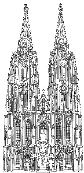 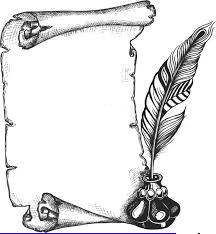 Les cathédralesLeçon : Etude d’une grande cathédrale (art roman et gothique)Les églises sont les lieux de culte des chrétiens. De l’an mil au milieu du XIIème,  les églises sont construites selon le style roman (Arc en plein cintre). A partir de la fin du XIIIème, de nouvelles techniques permettent de percer de larges fenêtres dans les murs. C'est le style gothique (croisée d'ogives). Les Eglises ont un plan défini en forme de croix.Le financement des chantiers exige énormément d’argent. On fait appel aux offrandes des fidèles, aux impôts et même l’évêque prélève sur sa fortune personnelle. Tout le monde riche ou pauvre participe activement à la construction de ces édifices.                              Art Roman                                                       Art Gothique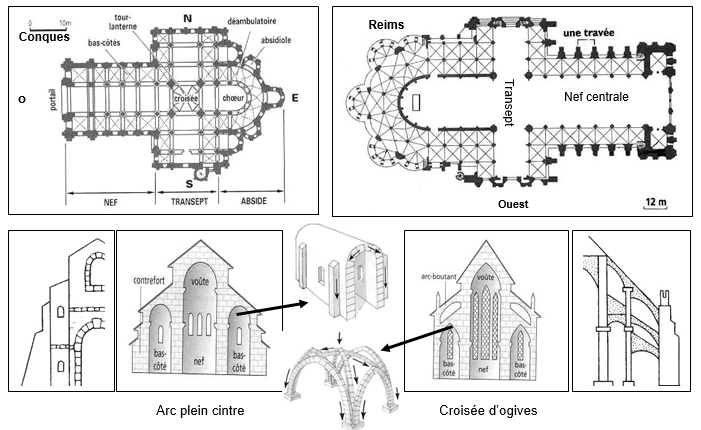 